Place in Squares   5 min        1 participant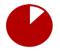 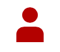 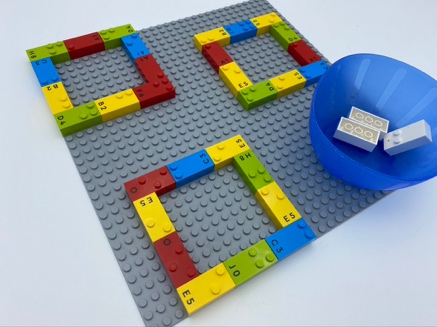 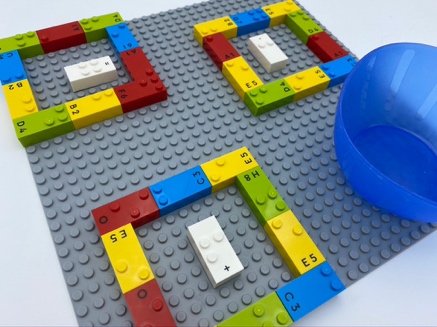 Let’s playSearch for square on the base plate.Place one brick from the bowl inside each square.Do not let the brick touch the walls of the square!How to prepare1 base plate33 random bricks1 bowlOn the base plate, build the first square in the top left edge: start from left to right with 3 horizontal bricks, adding 2 vertical bricks below each end. Complete the square by adding a bottom horizontal line of 3 bricks.Add 2 more squares anywhere on the base plate.Place the 3 remaining bricks in a bowl.Facilitation tipsEncourage the child to use both his hands.Ensure the child understands the difference between inside and outside the square.Encourage child to imagine different scenarios: i.e. these 3 dogs are tired. Help each of them find a doghouse.Deepen recognition of basic shapes in 3 dimensions first, then in 2 dimensions with LEGO on a base plate.  Possible variationsChange the number of squares.Place more than one brick in each square…Build squares and rectangles and choose in which shape to place the brick.Children will develop these holistic skillsPHYSICAL - Discover the “spatial organization of a page”                      Repeat a gesture for stabilization and effectivenessCOGNITIVE - Recognize spatial relationships                         Recognize, classify and sort basic shapes in 2 dimensionsDid you knowPlayful experiences support children in developing the skills to serve them, their communities and society through a lifetime. Playful experiences in the early years allow you to acquire the critical skills for learning throughout a lifetime.